INDICAÇÃO Nº 1410/2021Sugere ao Poder Executivo Municipal a realização de estudos visando à instalação de ondulação transversal (lombada), na Rua Ubirajara Alves na altura do nº 122, no bairro Jardim Das Orquídeas, neste município.Excelentíssimo Senhor Prefeito Municipal, Nos termos do Art. 108 do Regimento Interno desta Casa de Leis, dirijo-me a Vossa Excelência para sugerir que, por intermédio do Setor competente, sejam realizados estudos visando à instalação de ondulação transversal (lombada), na Rua Ubirajara Alves, próximo ao número 122, no bairro Jardim das Orquídeas, neste município. Justificativa:Conforme relatos de munícipes, condutores estão trafegando em velocidade superior a existente na via, trazendo grandes riscos de acidentes de trânsito, nesta via passa ônibus que pega funcionários para o trabalho, grande movimento de pedestres e crianças. Assim, a instalação de uma ondulação transversal (lombada) ou outros dispositivos redutores de velocidade, poderia sanar ou amenizar os problemas atualmente enfrentados pelos munícipes, motivo pelo qual este Vereador solicita empenho do setor competente no atendimento do ora requerido. Plenário “Dr. Tancredo Neves”, em 14 de abril de 2.021.JESUS                 Valdenor de Jesus G. Fonseca	   -Vereador-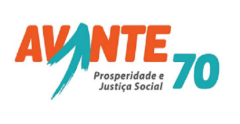 